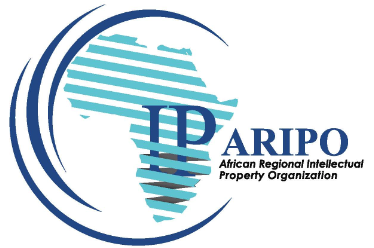 INVITATION TO BE INCLUDED ON APPROVED SUPPLIERS’ LIST FOR GOODS AND SERVICES 2024The African Regional Intellectual Property Organization (ARIPO) is inviting prospective suppliers of goods and services in the categories detailed below to apply for inclusion in the supplier database for the period 2024:Kindly visit the link below for submission of your application.  You must first complete the registration process by entering your email address and password.http://supplier.aripo.orgN.B.  All applicants should note that this is only a supplier registration process and does not constitute an invitation to do business. Only selected suppliers will be notified of the outcome of this process.Applications should be received by Tuesday, 12 September 2023.CATEGORIES OF GOODS AND SERVICESCATEGORIES OF GOODS AND SERVICESCategoryDescription1Office stationery and supplies2Computer equipment, printers, consumables, networking equipment, spares and other ICT accessories3Fuels and lubricants4Motor vehicle service and repairs5Panel beating, motor vehicle spares and accessories6Fire equipment and servicing 7Security Services8CCTV, electric fencing, rapid response alarm systems, installation & servicing9Office furniture and equipment, interior decoration, supply and fitting of office blinds, carpets and curtains10Cleaning services, provision of office and window cleaning services, cleaning detergents, disinfectants and toiletries11Catering services, Outside catering, decorations12PA systems and tent hiring13Repairs and maintenance of electrical equipment, solar panels, electrical inverters, locksmith services, general hardware, plumbing14Bulk water and purified water supplies and supply of water tanks15Printing and publishing services, supply of printing sundries and consumables16Shuttle and taxi services17Promotional materials, advertising, signage and outdoor branding18Ticketing and or travel agents19Hotel accommodation, conference rooms 20Health and Safety Equipment, supply and delivery of first aid kits, sanitary bins 21Air conditioning servicing and installations22Telecommunications services and maintenance23Foodstuffs, groceries, beverages, fruit and vegetables24Customs clearance, forwarding/Container Terminal25Fumigation/Extermination26Garden Maintenance and landscaping27Swimming pool maintenance28Travel and Tours29Construction30Works, repairs and maintenance 31Human Resources Services 